ΠΡΟΣΚΛΗΣΗ ΕΚΔΗΛΩΣΗΣ ΕΝΔΙΑΦΕΡΟΝΤΟΣ  για ΤΕΤΡΑΗΜΕΡΗ ΕΚΔΡΟΜΗ ΠΕΡΙΒΑΛΛΟΝΤΙΚΟΥ ΠΡΟΓΡΑΜΜΑΤΟΣ ΣΤΗ ΘΕΣΣΑΛΟΝΙΚΗ• Με κάθε προσφορά να κατατίθεται από το ταξιδιωτικό γραφείο απαραιτήτως και Υπεύθυνη Δήλωση, ότι διαθέτει ειδικό σήμα λειτουργίας, το οποίο
βρίσκεται σε ισχύ.• Οι προσφορές πρέπει να κατατίθενται κλειστές  στο σχολείο:α)Κλειστές σε έντυπη μορφή στο σχολείο (όχι με email ή fax)							Η  Αναπληρώτρια Διευθύντρια του σχολείου								Ευαγγελία Φύτρου.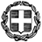 ΕΛΛΗΝΙΚΗ ΔΗΜΟΚΡΑΤΙΑΥΠΟΥΡΓΕΙΟ  ΠΑΙΔΕΙΑΣ ΚΑΙ ΘΡΗΣΚΕΥΜΑΤΩΝ- - - - -ΠΕΡΙΦΕΡΕΙΑΚΗ Δ/ΝΣΗ Π.Ε. ΚΑΙ Δ.Ε. ΑΤΤΙΚΗΣΔΙΕΥΘΥΝΣΗ ΔΕΥΤΕΡΟΒΑΘΜΙΑΣ ΕΚΠΑΙΔΕΥΣΗΣΒ΄ ΑΘΗΝΑΣ1ο ΓΕΛ ΜΕΤΑΜΟΡΦΩΣΗΣΗμερομηνία 29/3/2022Αρ. Πρ. 148ΠΡΟΣ:  Τουριστικά Γραφεία(μέσω ιστοσελίδας Δ.Δ.Ε. Β΄Αθήνας)1ΣΧΟΛΕΙΟ1Ο ΓΕΛ ΜΕΤΑΜΟΡΦΩΣΗΣ2ΠΡΟΟΡΙΣΜΟΣ/ΟΙ-ΗΜΕΡΟΜΗΝΙΑ ΑΝΑΧΩΡΗΣΗΣ ΚΑΙ ΕΠΙΣΤΡΟΦΗΣΘΕΣΣΑΛΟΝΙΚΗ - ΚΕΡΚΙΝΗ ΗΜΕΡ. ΑΝΑΧ. 5/5/2022, ΗΜΕΡ. ΕΠΙΣΤΡ. 8/5/2022 (ΤΕΤΡΑΗΜΕΡΗ ΕΚΔΡΟΜΗ ΠΕΡΙΒΑΛΛΟΝΤΙΚΟΥ ΠΡΟΓΡΑΜΜΑΤΟΣ)3ΠΡΟΒΛΕΠΟΜΕΝΟΣ ΑΡΙΘΜΟΣ ΣΥΜΜΕΤΕΧΟΝΤΩΝ(ΜΑΘΗΤΕΣ-ΚΑΘΗΓΗΤΕΣ)32 ΜΑΘΗΤΕΣ- 3 ΣΥΝΟΔΟΙ ΚΑΘΗΓΗΤΕΣ4ΜΕΤΑΦΟΡΙΚΟ ΜΕΣΟ/Α-ΠΡΟΣΘΕΤΕΣ ΠΡΟΔΙΑΓΡΑΦΕΣΠΟΥΛΜΑΝ σύγχρονης τεχνολογίας- ελαστικά τελευταίας πενταετίας, δικαιολογητικά προβλεπόμενα από το νόμο, στην αποκλειστική διάθεση του μαθητικού groupκαι των συνοδών, έμπειρος οδηγός και συνοδηγός, τα ίδια πούλμαν σε όλη τη διάρκεια εκδρομής. 5ΚΑΤΗΓΟΡΙΑ ΚΑΤΑΛΥΜΑΤΟΣ-ΠΡΟΣΘΕΤΕΣ ΠΡΟΔΙΑΓΡΑΦΕΣ(ΜΟΝΟΚΛΙΝΑ/ΔΙΚΛΙΝΑ/ΤΡΙΚΛΙΝΑ-ΠΡΩΙΝΟ Ή ΗΜΙΔΙΑΤΡΟΦΗ) Κατάλυμα διαμονής μέσα στην την πόλη της Θεσσαλονίκης. Ξενοδοχειο 4 αστέρων, δωμάτια κατά βάση τρίκλινα για μαθητές και μονόκλινα για καθηγητές. Η διαμονή του μαθητικού group σε ενιαίο κτίριο. Να υπάρχει δυνατότητα συγκέντρωσης  και εστίασης μαθητών σε ενιαίο χώρο. ΠΡΩΙΝΟ ΚΑΙ ΕΝΑ ΓΕΥΜΑ καθημερινά  (3 συνολικά)  σε πλούσιο μπουφέ- απεριόριστες ποσότητες σε όλους τους μαθητές εμβολιασμένους και ανεμβολίαστους  (να επισυναφθεί κατάλογος φαγητών που θα προσφερθούν στους μαθητές)- να τηρείται το υγειονομικό  πρωτόκολλο για covid-19 .6ΛΟΙΠΕΣ ΥΠΗΡΕΣΙΕΣ (ΠΡΟΓΡΑΜΜΑ, ΠΑΡΑΚΟΛΟΥΘΗΣΗ ΕΚΔΗΛΩΣΕΩΝ, ΕΠΙΣΚΕΨΗ ΧΩΡΩΝ, ΓΕΥΜΑΤΑ κ.τ.λ.))Θα γίνουν επισκέψεις σε αρχαιολογικούς χώρους, αξιοθέατα σύμφωνα με το πρόγραμμα που θα διαμορφώσει το σχολείο σε συνεργασία με το τουριστικό γραφείο (ενδεικτικά αναφέρονται: πανεπιστήμιο Θες/κης, υδραγωγείο Χορτιάτη, αρχαιολογικό μουσείο, Γεντί Κουλέ.) ΕΚΔΡΟΜΗ ΣΤΗΝ ΚΕΡΚΙΝΗ7ΥΠΟΧΡΕΩΤΙΚΗ ΑΣΦΑΛΙΣΗ ΕΠΑΓΓΕΛΜΑΤΙΚΗΣ ΑΣΤΙΚΗΣ ΕΥΘΥΝΗΣ ΔΙΟΡΓΑΝΩΤΗΝΑΙ8ΠΡΟΣΘΕΤΗ ΠΡΟΑΙΡΕΤΙΚΗ ΑΣΦΑΛΙΣΗ ΚΑΛΥΨΗΣΕΞΟΔΩΝ ΣΕ ΠΕΡΙΠΤΩΣΗ ΑΤΥΧΗΜΑΤΟΣ  Ή ΑΣΘΕΝΕΙΑΣ (ΤΑΞΙΔΙΩΤΙΚΗ ΑΣΦΑΛΙΣΗ)ΝΑΙ9ΤΕΛΙΚΗ ΣΥΝΟΛΙΚΗ ΤΙΜΗ ΟΡΓΑΝΩΜΕΝΟΥ ΤΑΞΙΔΙΟΥ(ΣΥΜΠΕΡΙΛΑΜΒΑΝΟΜΕΝΟΥ  Φ.Π.Α.)ΝΑΙ10ΕΠΙΒΑΡΥΝΣΗ ΑΝΑ ΜΑΘΗΤΗ (ΣΥΜΠΕΡΙΛΑΜΒΑΝΟΜΕΝΟΥ Φ.Π.Α.)ΝΑΙ11ΚΑΤΑΛΗΚΤΙΚΗ ΗΜΕΡΟΜΗΝΙΑ ΚΑΙ ΩΡΑ ΥΠΟΒΟΛΗΣ ΠΡΟΣΦΟΡΑΣΗΜΕΡ/ΝΙΑ: 4/4/2022       ΩΡΑ: 10.00π.μ.12ΗΜΕΡΟΜΗΝΙΑ ΚΑΙ ΩΡΑ ΑΝΟΙΓΜΑΤΟΣ ΠΡΟΣΦΟΡΩΝΗΜΕΡ/ΝΙΑ: 4/4/2022       ΩΡΑ: 11.00π.μ..